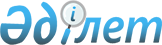 О корректировке показателей республиканского бюджета на 2010 годПостановление Правительства Республики Казахстан от 12 мая 2010 года № 406

      В целях реализации Указа Президента Республики Казахстан от 12 марта 2010 года № 936 "О дальнейшем совершенствовании системы государственного управления Республики Казахстан" Правительство Республики Казахстан ПОСТАНОВЛЯЕТ:



      1. Осуществить корректировку показателей республиканского бюджета на 2010 год согласно приложению 1 к настоящему постановлению.



      2. Внести в постановление Правительства Республики Казахстан от 22 декабря 2009 года № 2162 "О реализации Закона Республики Казахстан "О республиканском бюджете на 2010-2012 годы" следующие дополнения и изменения:



      в пункте 3:



      в подпункте 40) слово "постановлению." заменить словом "постановлению;";



      дополнить подпунктами 41) и 42) следующего содержания:

      "41) распределение сумм целевых текущих трансфертов областным бюджетам, бюджетам городов Астаны и Алматы на поддержку частного предпринимательства в рамках программы "Дорожная карта бизнеса - 2020" согласно приложению 41-2 к настоящему постановлению;

      42) распределение сумм целевых трансфертов на развитие областным бюджетам, бюджетам городов Астаны и Алматы на развитие индустриальной инфраструктуры в рамках программы "Дорожная карта бизнеса - 2020" согласно приложению 41-3 к настоящему постановлению.";



      в пункте 4:



      абзац четвертый изложить в следующей редакции:

      "Министерству культуры Республики Казахстан - 2 578 111 тысяч тенге";



      дополнить абзацем восьмым следующего содержания:

      "Министерству связи и информации Республики Казахстан - 78 550 тысяч тенге;";



      в абзацах двадцать первом и двадцать втором слова "и информации" исключить;



      пункт 15-2 изложить в следующей редакции:

      "15-2. Министерству экономического развития и торговли Республики Казахстан совместно с местными исполнительными органами в срок до 30 мая 2010 года разработать и в установленном законодательством порядке внести в Правительство Республики Казахстан проекты решения о порядке:

      оказания государственной финансовой поддержки предпринимательства в рамках программы "Дорожная карта бизнеса - 2020";

      использования финансовых средств, предусмотренных в рамках программы "Дорожная карта бизнеса - 2020".";



      пункт 16 исключить;



      в приложении 1 к указанному постановлению:



      в функциональной группе 01 "Государственные услуги общего характера":



      строки:

"                                                                  ";



      исключить;



      дополнить строками следующего содержания:

"                                                              ";



      в функциональной группе 04 "Образование":



      по администратору 225 "Министерство образования и науки":



      по программе 005 "Строительство и реконструкция объектов образования и науки":



      в разделе "Восточно-Казахстанская область":



      в графе "2010 год" строки "Строительство Межрегионального профессионального центра по подготовке и переподготовке кадров технического и обслуживающего труда для машиностроительной отрасли на 700 ученических мест в городе Усть-Каменогорске Восточно-Казахстанской области" цифры "1 016 307" заменить цифрами "339 173";



      дополнить строками следующего содержания:

"                                                            ";



      в функциональной группе 05 "Здравоохранение":



      по администратору 226 "Министерство здравоохранения Республики Казахстан":



      по программе 005 "Целевые трансферты на развитие областным бюджетам, бюджетам городов Астаны и Алматы на строительство и реконструкцию объектов здравоохранения и областному бюджету Алматинской области и бюджету города Алматы для сейсмоусиления объектов здравоохранения":



      в разделе "Алматинская область":



      после строки "Строительство Алматинской региональной детской больницы на 200 коек с поликлиникой на 450 посещений в смену в поселке Отеген Батыра, микрорайона Куат, Илийского района Алматинской области":



      дополнить строками следующего содержания:

"                                                                ";



      в разделе "Восточно-Казахстанская область":



      в графе "2010 год" "Строительство центральной районной больницы на 75 коек в селе Катон-Карагай Катон-Карагайского района Восточно-Казахстанской области", "Завершение строительства центральной районной больницы на 100 койко-мест с поликлиникой на 150 посещений в смену в селе Кокпекты Кокпектинского района Восточно-Казахстанской области", "Строительство областного центра крови в городе Усть-Каменогорске Восточно-Казахстанской области", "Комплекс: Строительство центра лучевой терапии при областном онкологическом диспансере в городе Усть-Каменогорске Восточно-Казахстанской области. Объект: Радиологический корпус (корректировка проекта)" цифры "845 711", "618 657", "2 226 250", "1 783 798" заменить цифрами "757 008", "599 475", "2 128 307", "1 645 774";



      дополнить строками следующего содержания:

"                                                                ";



      в разделе "Карагандинская область":



      в строке "Строительство Карагандинского областного центра крови в городе Караганде Карагандинской области" цифры "1 717 536" заменить цифрами "1 677 332";



      в функциональной группе 08 "Культура, спорт, туризм и информационное пространство":



      строки:

"                                                               ";



      исключить;



      дополнить строками следующего содержания:

"                                                               ";



      в функциональной группе 09 "Топливно-энергетический комплекс и недропользование":



      строки:

"                                                                ";



      исключить;



      дополнить строками следующего содержания:

"                                                                 ";

      в функциональной группе 11 "Промышленность, архитектурная, градостроительная и строительная деятельность":



      строки:

"                                                                ";



      исключить;



      дополнить строками следующего содержания:

"                                                                ";



      в функциональной группе 12 "Транспорт и коммуникация":



      по администратору "215 Министерство транспорта и коммуникаций Республики Казахстан":



      по программе 002 "Развитие автомобильных дорог на республиканском уровне" подпрограмме 005 "За счет внутренних источников":



      в графах "2010 год" строки "Реконструкция и проектно-изыскательские работы по автодороге граница Российской Федерации (на Самару) - Шымкент, через г.г. Уральск, Актобе, Кызылорду на участке "граница Российской Федерации - Уральск - Актобе" и строительство обхода города Актобе", "Реконструкция и проектно-изыскательские работы по автодороге "Астана - Костанай - Челябинск", "Строительство и проектно-изыскательские работы по автодороге "Подъезд к туристическому развлекательному центру в "Щучинско-Боровской курортной зоне" цифры "4 000 000", "9 593 828", "3 000 000" заменить соответственно цифрами "2 682 000", "8 262 269", "4 300 000";



      после строки "Реконструкция и проектно-изыскательские работы по автодороге "Алматы-Усть-Каменогорск" на участке Алматы-Капшагай" 4 500 000 дополнить строками следующего содержания:

"                                                                 ";



      в функциональной группе 13 "Прочие";



      строки:

"                                                                 ";



      исключить;



      дополнить строками следующего содержания:

"                                                                 ";



      дополнить приложениями 41-2, 41-3 согласно приложениям 4, 5 к настоящему постановлению;



      в заголовке приложения 50 к указанному постановлению слова "и информации" исключить;



      приложения 42, 51 к указанному постановлению изложить в новой редакции согласно приложениям 2, 3 к настоящему постановлению.



      3. Министерству финансов Республики Казахстан совместно с заинтересованными администраторами республиканских бюджетных программ внести изменения и дополнения в сводный план финансирования по обязательствам и платежам на соответствующий финансовый год.



      4. Администраторам республиканских бюджетных программ в десятидневный срок с момента подписания настоящего постановления внести соответствующие изменения и дополнения в стратегические планы на 2010-2014 годы.



      5. Настоящее постановление вводится в действие с 1 января 2010 года.      Премьер-Министр

      Республики Казахстан                       К. Масимов

Приложение 1        

к постановлению Правительства

Республики Казахстан    

от 12 мая 2010 года № 406  

      Корректировка республиканского бюджета на 2010 год                                                         тыс. тенге

Приложение 2        

к постановлению Правительства

Республики Казахстан    

от 12 мая 2010 года № 406  Приложение 42        

к постановлению Правительства 

Республики Казахстан     

от 22 декабря 2009 года № 2162

      Распределение сумм целевых текущих трансфертов областным

    бюджетам, бюджетам городов Астаны и Алматы на капитальный и

     текущий ремонт школ, больниц и других социальных объектов                                                        тыс. тенге

   Распределение сумм целевых трансфертов на развитие бюджету

города Алматы и Алматинской области для сейсмоусиления объектов

                             образования

Приложение 3         

к постановлению Правительства

Республики Казахстан    

от 12 мая 2010 года № 406  Приложение 51        

к постановлению Правительства 

Республики Казахстан     

от 22 декабря 2009 года № 2162

            Перечень государственных заданий на 2010 год                                                          тыс. тенге

Приложение 4        

к постановлению Правительства

Республики Казахстан    

от 12 мая 2010 года № 406  Приложение 41-2      

к постановлению Правительства

Республики Казахстан    

от 22 декабря 2009 года № 2162

                          Распределение

      сумм целевых текущих трансфертов областным бюджетам,

     бюджетам городов Астаны и Алматы на поддержку частного

            предпринимательства в рамках программы

                "Дорожная карта бизнеса - 2020"

Приложение 5        

к постановлению Правительства

Республики Казахстан    

от 12 мая 2010 года № 406  Приложение 41-3      

к постановлению Правительства

Республики Казахстан     

от 22 декабря 2009 года № 2162

                           Распределение

          сумм целевых трансфертов на развитие областным

      бюджетам, бюджетам городов Астаны и Алматы на развитие

         индустриальной инфраструктуры в рамках программы

                 "Дорожная карта бизнеса - 2020"
					© 2012. РГП на ПХВ «Институт законодательства и правовой информации Республики Казахстан» Министерства юстиции Республики Казахстан
				220Министерство экономики и

бюджетного планирования

Республики Казахстан305 765495 458189 632003Создание и развитие

информационной системы в сфере

государственного планирования305 765495 458189 632в том числе на инвестиционные

проекты:ПрочиеСоздание и развитие

информационной системы в сфере

государственного планирования305 765495 458189 632603Агентство Республики

Казахстан по информатизации

и связи1 086 943720 848175 000011Создание государственных баз

данных308 577165 000135 000в том числе на инвестиционные

проекты:ПрочиеСоздание информационной системы

ГБД "Е-лицензирование"308 577165 000135 000012Создание информационной

инфраструктуры государственных

органов778 366555 84840 000в том числе на инвестиционные

проекты:ПрочиеСоздание информационной

инфраструктуры государственных

органов778 366555 84840 000220Министерство экономического

развития и торговли Республики

Казахстан305 765495 458189 632003Создание и развитие

информационной системы в сфере

государственного планирования305 765495 458189 632в том числе на инвестиционные

проекты:ПрочиеСоздание и развитие

информационной системы в сфере

государственного планирования305 765495 458189 632603Министерство связи и информации

Республики Казахстан1 086 943720 848175 000011Создание государственных баз

данных308 577165 000135 000в том числе на инвестиционные

проекты:ПрочиеСоздание информационной

системы ГБД "Е-лицензирование"308 577165 000135 000012Создание информационной

инфраструктуры государственных

органов778 366555 84840 000в том числе на инвестиционные

проекты:ПрочиеСоздание информационной

инфраструктуры государственных

органов778 366555 84840 000Строительство школы на 132

места в селе Барак Батыра

Курчумского района285 023Строительство школы на 180 мест

в селе Жантикей Тарбагатайского

района392 111Строительство медицинского

пункта в селе Егинсу Аксуского

района Алматинской области,

с привязкой проекта повторного

применения20 102Строительство медицинского

пункта в селе Актоган Аксуского

района Алматинской области, с

привязкой проекта повторного

применения20 102Строительство врачебной

амбулатории в селе Архат

Абайского района

Восточно-Казахстанской области,

с привязкой проекта повторного

применения85 963Строительство врачебной

амбулатории в селе Каратогай

Курчумского района

Восточно-Казахстанской области,

с привязкой проекта повторного

применения85 963Строительство врачебной

амбулатории в селе Кокжыра

Тарбагатайского района

Восточно-Казахстанской области,

с привязкой проекта повторного

применения85 963Строительство врачебной

амбулатории в селе Жантикей

Тарбагатайского района

Восточно-Казахстанской области,

с привязкой проекта повторного

применения85 963206Министерство культуры и

информации Республики Казахстан1 681 677006Целевые трансферты на развитие

областным бюджетам, бюджетам

городов Астаны и Алматы на

развитие объектов культуры1 595 528в том числе на инвестиционные

проекты:г. АстанаСтроительство Дворца творчества

"Шабыт" в городе Астане344 398Разработка проектно-сметной

документации и начало

строительства Классического

театра оперы и балета в

г. Астана1 251 130010Строительство, реконструкция

объектов культуры и информации86 149в том числе на инвестиционные

проекты:ПрочиеСтроительство этнокультурного

центра и мавзолея Аль-Фараби в

городе Дамаск в Сирийской

Арабской Республике86 149206Министерство культуры

Республики Казахстан1 681 677006Целевые трансферты на развитие

областным бюджетам, бюджетам

городов Астаны и Алматы на

развитие объектов культуры1 595 528в том числе на инвестиционные

проекты:г. АстанаСтроительство Дворца творчества

"Шабыт" в городе Астане344 398Разработка проектно-сметной

документации и начало

строительства Классического

театра оперы и балета в

г. Астана1 251 130010Строительство, реконструкция

объектов культуры86 149в том числе на инвестиционные

проекты:ПрочиеСтроительство этнокультурного

центра и мавзолея Аль-Фараби в

городе Дамаск в Сирийской

Арабской Республике86 149231Министерство энергетики и

минеральных ресурсов Республики

Казахстан72 801 64448 613 01540 552 441005Создание Казахстанского

термоядерного

материаловедческого реактора

Токамак250 895в том числе на инвестиционные

проекты:ПрочиеСоздание Казахстанского

термоядерного

материаловедческого реактора

Токамак250 895020Создание Центра ядерной

медицины и биофизики500 0001 000 0001 410 600в том числе на инвестиционные

проекты:ПрочиеСоздание центра ядерной

медицины и биофизики500 0001 000 0001 410 600024Целевые трансферты на развитие

областным бюджетам, бюджетам

городов Астаны и Алматы на

развитие теплоэнергетической

системы70 647 20845 545 97038 336 669в том числе на инвестиционные

проекты:Акмолинская областьСтроительство и реконструкция

электрических сетей

Щучинско-Боровской курортной

зоны1 915 0001 715 000Актюбинская областьСтроительство магистрального

газопровода к центральной

усадьбе Байганина Актюбинской

области700 000738 120Строительство подводящего

газопровода Тамды - Павловка -

Кайнар Алгинского района

Актюбинской области789 974Строительство узловой

подстанции ПС 220/110/35/10 кВ

"Акжар-2"850 000Строительство подводящего

газопровода высокого давления

к п. Новоалексеевка (Кобда)

Актюбинской области830 0001 160 183Атырауская областьГазификация Кзылкогинского

района Атырауской области1 560 000817 800Строительство и реконструкция

объектов электроснабжения

г. Атырау и Атырауской области1 567 875Восточно-Казахстанская областьМодернизация и реконструкция

существующей системы

теплоснабжения города Семей

Восточно-Казахстанской области3 300 0007 500 00010 714 040г. АлматыРеконструкция ТЭЦ-1 для приема

тепла от ТЭЦ-2 в г. Алматы2 468 0002 420 400Реконструкция магистральных и

распределительных тепловых

сетей города Алматы5 067 8745 000 0007 000 000Строительство соединительной

тепломагистрали ТЭЦ-2 - ТЭЦ-1 с

насосной станцией в г. Алматы6 710 864г. АстанаРеконструкция ТЭЦ-1 г. Астаны3 096 843Реконструкция существующих

магистральных тепловых сетей в

городе Астане2 000 0002 000 0002 000 000Реконструкция существующих

электрических сетей в г. Астане1 000 0001 000 0001 000 000Расширение и реконструкция

ТЭЦ-2, тепловых сетей и

электросетевых объектов города

Астаны2 280 972Расширение и реконструкция

ТЭЦ-2 с установкой

котлоагрегатов ст. № 7, 8,

турбоагрегатов ст. № 5, 6 и

водогрейной котельной города

Астаны18 418 03012 001 06512 150 000Реконструкция ПС 110/10 кВ

"ПНФ" в городе Астане651 690Строительство ПС 110/10 кВ

"Коктем-2" мощностью 2x63 МВА

в городе Астане1 136 489Строительство кольца ВЛ 220 кВ

с опорными подстанциями и

реконструкцией ОРУ 220 кВ на

ЦГПП 500 кВ2 000 000Строительство ТЭЦ-3 в г. Астане2 000 000Жамбылская областьРеконструкция тепловых сетей г.

Жанатас (магистральные тепловые

сети) Сарысуского района

Жамбылской области262 419Западно-Казахстанская областьСхемы газоснабжения г. Аксай и

населенных пунктов южной части

Бурлинского района

Западно-Казахстанской области

от АГРС-10 "Аксай"210 000827 20050 000Карагандинская областьНаращивание дамб действующего

золоотвала № 2 Карагандинской

ТЭЦ-31 897 9001 757 2951 221 200Костанайская областьРасширение котельной № 3 ГКП

"КТЭК" акимата г. Костаная с

установкой водогрейного котла

КВ-ГМ-100 ст. № 4200 000847 591Строительство магистрального

газопровода-отвода

"Перелески-Денисовка" с ГРС и

ДО в Костанайской области675 776Присоединение к газопроводу-

отводу от магистрального

газопровода "Бухара-Урал"

проектируемых газопровода-

отвода и АГРС для газоснабжения

села Камысты Камыстинского

района Костанайской области450 000671 716337 810Кызылординская областьПеревод теплоисточников и

жилого сектора в городе

Кызылорде на попутный газ1 384 083875 000Мангистауская областьРеконструкция и расширение

тепловых сетей в г. Жанаозен

Мангистауской области3 055 3192 000 0001 544 387Строительство системы

газоснабжения в новых

микрорайонах Жулдыз, Мерей г.

Жанаозен Мангистауской области200 0001 654 000Реконструкция и расширение

центральной котельной с

переводом на мини-ТЭЦ в г.

Жанаозен Мангистауской области1 500 0001 500 0001 505 000Строительство системы

электроснабжения в новых

микрорайонах "Жулдыз", "Мерей"

в г. Жанаозен Мангистауской

области450 000450 000Строительство подстанции

ПС-110/6 кв "Рахат" и линий

электропередач ВЛ-110 кВ в

г. Жанаозен Мангистауской

области500 000Строительство подстанции ПС

110/6 "Приозерная" 2x16 МВА в

г. Актау483 444Строительство ГПП-4Г и линии

электропередачи в г. Актау

Мангистауской области266 556Строительство линии

электропередачи напряжением 110

кВ и ПС 110/10 в рамках

строительства внешней

инфраструктуры Каспийского

энергетического хаба136 500Строительство магистрального

газопровода с установкой АГРС

от газопровода "Жанаозен-Актау"

в рамках строительства внешней

инфраструктуры Каспийского

энергетического хаба21 000Павлодарская областьСтроительство подстанции

"Усольская" и подводящих линий

электропередач в городе

Павлодаре610 600610 600814 232027Передислокация геофизической

обсерватории "Боровое"1 333 5882 012 931805 172в том числе на инвестиционные

проекты:ПрочиеПередислокация геофизической

обсерватории "Боровое" на новое

место1 333 5882 012 931805 172112Создание электронного

правительства69 95354 114в том числе на инвестиционные

проекты:ПрочиеЕдиная государственная система

управления недропользованием

Республики Казахстан (ЕГСУ НП

РК)69 95354 114231Министерство нефти и газа

Республики Казахстан6 890 7866 798 133387 810024Целевые трансферты на развитие

областным бюджетам, бюджетам

городов Астаны и Алматы на

развитие газотранспортной

системы6 820 8336 744 019387 810Актюбинская областьСтроительство магистрального

газопровода к центральной

усадьбе Байганина Актюбинской

области700 000738 120Строительство подводящего

газопровода Тамды - Павловка -

Кайнар Алгинского района

Актюбинской области789 974Строительство подводящего

газопровода высокого давления к

п. Новоалексеевка (Кобда)

Актюбинской области830 0001 160 183Атырауская областьГазификация Кзылкогинского

района Атырауской области1 560 000817 800Западно-Казахстанская областьСхемы газоснабжения г. Аксай и

населенных пунктов южной части

Бурлинского района Западно-

Казахстанской области от

АГРС-10 "Аксай"210 000827 20050 000Костанайская областьСтроительство магистрального

газопровода-отвода

"Перелески-Денисовка" с ГРС и

ДО в Костанайской области675 776Присоединение к

газопроводу-отводу от

магистрального газопровода

"Бухара-Урал" проектируемых

газопровода-отвода и АГРС для

газоснабжения села Камысты

Камыстинского района

Костанайской области450 000671 716337 810Кызылординская областьПеревод теплоисточников и

жилого сектора в городе

Кызылорде на попутный газ1 384 083875 000Мангистауская областьСтроительство системы

газоснабжения в новых

микрорайонах Жулдыз, Мерей г.

Жанаозен Мангистауской области200 0001 654 000Строительство магистрального

газопровода с установкой АГРС

от газопровода "Жанаозен-Актау"

в рамках строительства внешней

инфраструктуры Каспийского

энергетического хаба21 000112Создание электронного

правительства69 95354 114в том числе на инвестиционные

проекты:ПрочиеЕдиная государственная система

управления недропользованием

Республики Казахстан (ЕГСУ НП

РК)69 95354 114233Министерство индустрии и новых

технологий Республики Казахстан65 910 85841 814 88240 164 631045Создание Казахстанского

термоядерного

материаловедческого реактора

Токамак250 895в том числе на инвестиционные

проекты:ПрочиеСоздание Казахстанского

термоядерного

материаловедческого реактора

Токамак250 895047Создание Центра ядерной

медицины и биофизики500 0001 000 0001 410 600в том числе на инвестиционные

проекты:ПрочиеСоздание центра ядерной

медицины и биофизики500 0001 000 0001 410 600048Целевые трансферты на развитие

областным бюджетам, бюджетам

городов Астаны и Алматы на

развитие теплоэнергетической

системы63 826 37538 801 95137 948 859в том числе на инвестиционные

проекты:Акмолинская областьСтроительство и реконструкция

электрических сетей Щучинско-

Боровской курортной зоны1 915 0001 715 000Актюбинская областьСтроительство узловой

подстанции ПС 220/110/35/10 кВ

"Акжар-2"850 000Атырауская областьСтроительство и реконструкция

объектов электроснабжения

г. Атырау и Атырауской области1 567 875Восточно-Казахстанская областьМодернизация и реконструкция

существующей системы

теплоснабжения города Семей

Восточно-Казахстанской области3 300 0007 500 00010 714 040г. АлматыРеконструкция ТЭЦ-1 для приема

тепла от ТЭЦ-2 в г. Алматы2 468 0002 420 400Реконструкция магистральных и

распределительных тепловых

сетей города Алматы5 067 8745 000 0007 000 000Строительство соединительной

тепломагистрали ТЭЦ-2 - ТЭЦ-1 с

насосной станцией в г. Алматы6 710 864г. АстанаРеконструкция ТЭЦ-1 г. Астаны3 096 843Реконструкция существующих

магистральных тепловых сетей в

городе Астане2 000 0002 000 0002 000 000Реконструкция существующих

электрических сетей в г. Астане1 000 0001 000 0001 000 000Расширение и реконструкция

ТЭЦ-2, тепловых сетей и

электросетевых объектов города

Астаны2 280 972Расширение и реконструкция

ТЭЦ-2 с установкой

котлоагрегатов ст. № 7, 8,

турбоагрегатов ст. № 5, 6 и

водогрейной котельной города

Астаны18 418 03012 001 06512 150 000Реконструкция ПС 110/10кВ "ПНФ"

в городе Астане651 690Строительство ПС 110/10 кВ

"Коктем-2" мощностью 2x63

МВА в городе Астане1 136 489Строительство кольца ВЛ 220 кВ

с опорными подстанциями и

реконструкцией ОРУ 220 кВ на

ЦГПП 500 кВ2 000 000Строительство ТЭЦ-3 в г. Астане2 000 000Жамбылская областьРеконструкция тепловых сетей

г. Жанатас (магистральные

тепловые сети) Сарысуского

района Жамбылской области262 419Карагандинская областьНаращивание дамб действующего

золоотвала № 2 Карагандинской

ТЭЦ-31 897 9001 757 2951 221 200Костанайская областьРасширение котельной № 3 ГКП

"КТЭК" акимата г. Костаная с

установкой водогрейного котла

КВ-ГМ-100 ст. № 4200 000847 591Мангистауская областьРеконструкция и расширение

тепловых сетей в г. Жанаозен

Мангистауской области3 055 3192 000 0001 544 387Реконструкция и расширение

центральной котельной

с переводом на мини-ТЭЦ в г.

Жанаозен Мангистауской области1 500 0001 500 0001 505 000Строительство системы

электроснабжения в новых

микрорайонах "Жулдыз", "Мерей"

в г. Жанаозен Мангистауской

области450 000450 000Строительство подстанции

ПС-110/6 кв "Рахат" и линий

электропередач ВЛ-110 кВ в

г. Жанаозен Мангистауской

области500 000Строительство подстанции ПС

110/6 "Приозерная" 2x16 МВА

в г. Актау483 444Строительство ГПП-4Г и линии

электропередачи в г. Актау

Мангистауской области266 556Строительство линии

электропередачи напряжением

110 кВ и  ПС 110/10 в рамках

строительства внешней

инфраструктуры Каспийского

энергетического хаба136 500Павлодарская областьСтроительство подстанции

"Усольская" и подводящих линий

электропередач в городе

Павлодаре610 600610 600814 232049Передислокация геофизической

обсерватории "Боровое"1 333 5882 012 931805 172в том числе на инвестиционные

проекты:ПрочиеПередислокация геофизической

обсерватории "Боровое" на новое

место1 333 5882 012 931805 172231Министерство энергетики и

минеральных ресурсов Республики

Казахстан328 8532 612 0001 973 803064Строительство инфраструктуры и

ограждений территорий

специальной экономической зоны

"Национальный индустриальный

нефтехимический технопарк" в

Атырауской области328 8532 612 0001 973 803в том числе на инвестиционные

проекты:Атырауская областьСтроительство инфраструктуры и

ограждений территории

специальной экономической зоны

"Национальный индустриальный

нефтехимический технопарк" в

Атырауской области328 8532 612 0001 973 803233Министерство индустрии и

торговли Республики Казахстан3 947 7273 000 000015Целевые трансферты на развитие

областным бюджетам, бюджетам

городов Астаны и Алматы для

развития индустриально-

инновационной инфраструктуры в

рамках направления "Инвестор-

2020"3 947 7273 000 000в том числе на инвестиционные

проекты:г. АстанаСтроительство инфраструктуры

новой промышленной зоны

(Индустриальный парк) в городе

Астане2 000 0001 500 000Мангистауская областьСтроительство инженерной и

транспортной инфраструктуры

специальная экономическая зона

"Морпорт Актау"1 700 0001 500 000Южно-Казахстанская областьСпециальная экономическая зона

"Оңтүстік" в Сайрамском районе

Южно-Казахстанской области247 727231Министерство нефти и газа

Республики Казахстан328 8532 612 000 1 973 803064Строительство инфраструктуры и

ограждений территорий

специальной экономической зоны

"Национальный индустриальный

нефтехимический технопарк" в

Атырауской области328 8532 612 0001 973 803в том числе на инвестиционные

проекты:Атырауская областьСтроительство инфраструктуры и

ограждений территории

специальной экономической зоны

"Национальный индустриальный

нефтехимический технопарк" в

Атырауской области328 8532 612 0001 973 803233Министерство индустрии и новых

технологий Республики Казахстан3 947 7273 000 000015Целевые трансферты на развитие

областным бюджетам, бюджетам

городов Астаны и Алматы для

развития индустриально-

инновационной инфраструктуры в

рамках направления

"Инвестор-2020"3 947 7273 000 000в том числе на инвестиционные

проекты:г. АстанаСтроительство инфраструктуры

новой промышленной зоны

(Индустриальный парк) в городе

Астане2 000 0001 500 000Мангистауская областьСтроительство инженерной и

транспортной инфраструктуры

специальная экономическая зона

"Морпорт Актау"1 700 0001 500 000Южно-Казахстанская областьСпециальная экономическая зона

"Оңтүстік" в Сайрамском районе

Южно-Казахстанской области247 727Реконструкция и проектно-

изыскательские работы мостового

перехода через реку Кызылагаш

на автодороге "Алматы -

Усть-Каменогорск"799 759Реконструкция и проектно-

изыскательские работы мостового

перехода через реку Бугаз на

автодороге "Караганды - Аягоз -

Бугаз"349 800Реконструкция и проектно-

изыскательские работы мостового

перехода через реку Суходол на

автодороге "Караганды - Аягоз -

Бугаз"150 000Реконструкция и проектно-

изыскательские работы

автодороги "Усть-Каменогорск -

Зыряновск - Большенарымское -

Катон Карагай - Рахмановские

ключи"50 000220Министерство экономики и

бюджетного планирования

Республики Казахстан19 963 000014Целевые трансферты на развитие

областным бюджетам, бюджетам

городов Астаны и Алматы на

развитие индустриальной

инфраструктуры в рамках

программы "Дорожная карта

бизнеса - 2020"4 800 000в том числе на инвестиционные

проекты:ПрочиеЦелевые трансферты на развитие

областным бюджетам, бюджетам

городов Астаны и Алматы на

развитие индустриальной

инфраструктуры в рамках

программы "Дорожная карта

бизнеса - 2020"4 800 000048Кредитование АО "Фонд

национального благосостояния

"Самрук-Казына" для обеспечения

конкурентоспособности и

устойчивости национальной

экономики15 163 000в том числе на инвестиционные

проекты:ПрочиеКредитование АО

"Жилстройсбербанк Казахстана"15 163 000220Министерство экономического

развития и торговли Республики

Казахстан4 800 000014Целевые трансферты на развитие

областным бюджетам, бюджетам

городов Астаны и Алматы на

развитие индустриальной

инфраструктуры в рамках

программы "Дорожная карта

бизнеса - 2020"4 800 000в том числе на инвестиционные

проекты:ПрочиеЦелевые трансферты на развитие

областным бюджетам, бюджетам

городов Астаны и Алматы на

развитие индустриальной

инфраструктуры в рамках

программы "Дорожная карта

бизнеса - 2020"4 800 000233Министерство индустрии и новых

технологий Республики Казахстан15 163 000051Кредитование АО "Фонд

национального благосостояния

"Самрук-Казына" для обеспечения

конкурентоспособности и

устойчивости национальной

экономики15 163 000в том числе на инвестиционные

проекты:ПрочиеКредитование АО

"Жилстройсбербанк Казахстана"15 163 000Функциональная

группаФункциональная

группаФункциональная

группаНаименованиеИзменения

(+/-)АдминистраторАдминистраторНаименованиеИзменения

(+/-)Про-

граммаНаименованиеИзменения

(+/-)11123ИТОГО0II. Затраты01Государственные услуги общего характера621 777217Министерство финансов Республики Казахстан317 196001Обеспечение исполнения и контроля за исполнением

государственного бюджета265 734008Проведение мониторинга бюджетных инвестиционных

проектов50 233022Материально-техническое оснащение Министерства

финансов Республики Казахстан1 229220Министерство экономики и бюджетного

планирования Республики Казахстан-3 540 017001Услуги по формированию и развитию экономической

политики, системы государственного планирования и

управления-1 183 361003Создание и развитие информационной системы в сфере

государственного планирования-305 765005Услуги по совершенствованию мобилизационной

подготовки и мобилизации-31 132006Экспертиза и оценка документации по вопросам

бюджетных инвестиций и концессии-534 600010Взаимодействие с международными рейтинговыми

агентствами по вопросам пересмотра суверенного

кредитного рейтинга Республики Казахстан-30 900011Обеспечение реализации исследований проектов,

осуществляемых совместно с международными

организациями-1 066 500024Проведение мониторинга бюджетных инвестиционных

проектов-50 233033Услуги по обеспечению проведения Астанинского

экономического форума-307 000044Материально-техническое оснащение Министерства

экономики и бюджетного планирования Республики

Казахстан-8 026045Приобретение консалтинговых услуг по улучшению

взаимодействия с рейтинговыми агентствами-22 500220Министерство экономического развития и торговли

Республики Казахстан3 735 047001Услуги по формированию и развитию экономической и

торговой политики, системы государственного

планирования и управления1 429 853003Создание и развитие информационной системы в сфере

государственного планирования305 765005Услуги по совершенствованию мобилизационной

подготовки и мобилизации31 132006Экспертиза и оценка документации по вопросам

бюджетных инвестиций и концессии534 600010Взаимодействие с международными рейтинговыми

агентствами по вопросам пересмотра суверенного

кредитного рейтинга Республики Казахстан30 900011Обеспечение реализации исследований проектов,

осуществляемых совместно с международными

организациями1 066 500033Услуги по обеспечению проведения Астанинского

экономического форума307 000044Материально-техническое оснащение Министерства

экономического развития и торговли Республики

Казахстан6 797045Приобретение консалтинговых услуг по улучшению

взаимодействия с рейтинговыми агентствами22 500603Агентство Республики Казахстан по

информатизации и связи-7 816 775001Услуги по развитию инфраструктуры и конкурентного

рынка в области информатизации и связи-587 873008Материально-техническое оснащение Агентства

Республики Казахстан по информатизации и связи-100 000010Обеспечение функционирования межведомственных

информационных систем-5 919 503011Создание государственных баз данных-308 577012Создание информационной инфраструктуры

государственных органов-778 366019Разработка комплекса мероприятий по интеграции

инфраструктуры е-акиматов и е-правительства-122 456603Министерство связи и информации Республики

Казахстан7 926 326001Услуги по развитию инфраструктуры и конкурентного

рынка в области связи и информации697 062008Материально-техническое оснащение Министерства связи

и информации Республики Казахстан100 362010Обеспечение функционирования межведомственных

информационных систем5 919 503011Создание государственных баз данных308 577012Создание информационной инфраструктуры

государственных органов778 366019Разработка комплекса мероприятий по интеграции

инфраструктуры е-акиматов и е-правительства122 4563Общественный порядок, безопасность, правовая,

судебная, уголовно-исполнительная деятельность-309 845221Министерство юстиции Республики Казахстан-309 845001Правовое обеспечение деятельности государства-118 357008Реализация государственной политики в сфере свободы

вероисповедания-21 725014Научно-исследовательские и аналитические услуги по

религиозным вопросам-53 109052Содействие развитию международного сотрудничества в

области культуры и религий-82 557090Исследования в области правовой пропаганды в

Республике Казахстан-34 0974Образование0206Министерство культуры и информации Республики

Казахстан-20 243020Повышение квалификации и переподготовка кадров

государственных организаций культуры-20 243206Министерство культуры Республики Казахстан20 243020Повышение квалификации и переподготовка кадров

государственных организаций культуры20 243220Министерство экономики и бюджетного

планирования Республики Казахстан-163 772042Повышение квалификации руководящих работников и

менеджеров в сфере экономики-163 772220Министерство экономического развития и торговли

Республики Казахстан163 772042Повышение квалификации руководящих работников и

менеджеров в сфере экономики163 772233Министерство индустрии и торговли Республики

Казахстан-11 803023Повышение квалификации и переподготовка кадров в

области технического регулирования и метрологии-11 803233Министерство индустрии и новых технологий

Республики Казахстан11 803023Повышение квалификации и переподготовка кадров в

области технического регулирования и метрологии11 8038Культура, спорт, туризм и информационное

пространство200 294206Министерство культуры и информации Республики

Казахстан-40 436 003001Услуги по формированию и реализации государственной

политики в области культуры и информации-465 790002Прикладные научные исследования в области культуры и

информации-173 213003Стимулирование деятелей в сфере культуры и информации-56 510005Развитие государственного языка и других языков

народа Казахстана-668 938006Целевые трансферты на развитие областным бюджетам,

бюджетам городов Астаны и Алматы на развитие объектов

культуры-1 595 528007Материально-техническое оснащение Министерства

культуры и информации Республики Казахстан-4 523008Капитальный ремонт зданий, помещений и сооружений

государственных организаций в области культуры и

информации-200 000009Производство национальных фильмов-4 957 976010Строительство, реконструкция объектов культуры и

информации-86 149011Проведение социально значимых и культурных

мероприятий-2 613 347012Обеспечение функционирования театрально-концертных

организаций-4 132 497013Обеспечение сохранности историко-культурного наследия-1 300 942016Материально-техническое оснащение государственных

организаций в области культуры и информации-1 803 623017Издание социально важных видов литературы-1 212 282018Проведение государственной политики в области

внутриполитической стабильности и общественного

согласия-1 441 183019Воссоздание, сооружение памятников

историко-культурного наследия-565 323021Свод и систематизация изучения культурного наследия

казахского народа-38 500022Обеспечение сохранности архивных документов и архива

печати-730 000023Пропаганда борьбы с наркоманией и наркобизнесом-167 005025Проведение государственной информационной политики-17 548 170028Обеспечение доступа к информации в публичных

библиотеках республиканского значения-674 504206Министерство культуры Республики Казахстан19 193 554001Услуги по формированию и реализации государственной

политики в области культуры474 958002Прикладные научные исследования в области культуры173 213003Стимулирование деятелей в сфере культуры50 708005Развитие государственного языка и других языков

народа Казахстана668 938006Целевые трансферты на развитие областным бюджетам,

бюджетам городов Астаны и Алматы на развитие объектов

культуры1 595 528007Материально-техническое оснащение Министерства

культуры Республики Казахстан4 161008Капитальный ремонт зданий, помещений и сооружений

государственных организаций в области культуры200 000009Производство национальных фильмов4 957 976010Строительство, реконструкция объектов культуры86 149011Проведение социально значимых и культурных

мероприятий2 613 347012Обеспечение функционирования театрально-концертных

организаций4 132 497013Обеспечение сохранности историко-культурного наследия1 300 942016Материально-техническое оснащение государственных

организаций в области культуры24 139018Проведение государственной политики в области

внутриполитической стабильности и общественного

согласия1 441 183019Воссоздание, сооружение памятников

историко-культурного наследия565 323021Свод и систематизация изучения культурного наследия

казахского народа38 500028Обеспечение доступа к информации в публичных

библиотеках республиканского значения674 504031Реализация государственной политики в сфере свободы

вероисповедания21 725032Научно-исследовательские и аналитические услуги по

религиозным вопросам53 109033Содействие развитию международного сотрудничества в

области культуры и религий82 557034Социологические исследования в области религии,

межконфессиональных отношений в Республике Казахстан34 097603Министерство связи и информации Республики

Казахстан21 442 743005Стимулирование деятелей в сфере информации5 802020Материально-техническое оснащение государственных

организаций в области информации1 779 484021Издание социально-важных видов литературы1 212 282022Обеспечение сохранности архивных документов и архива

печати730 000023Пропаганда борьбы с наркоманией и наркобизнесом167 005025Проведение государственной информационной политики17 548 1709Топливно-энергетический комплекс и

недропользование-1 050 089231Министерство энергетики и минеральных ресурсов

Республики Казахстан-84 148 987001Услуги по координации деятельности в областях

электроэнергетики, атомной энергетики, минеральных

ресурсов, топливно-энергетического комплекса,

угольной, нефтехимической, нефтегазовой

промышленности и использования атомной энергии-1 575 214002Обеспечение ведения учета государственного имущества,

право пользования которым подлежит передаче

подрядчикам по нефтегазовым проектам-20 981003Прикладные научные исследования в области геологии и

использования недр-32 000004Прикладные научные исследования технологического

характера в области топливно-энергетического

комплекса, нефтехимии и минеральных ресурсов-884 205005Создание Казахстанского термоядерного

материаловедческого реактора Токамак-250 895006Совершенствование нормативно-технической базы в

топливно-энергетическом комплексе-151 506008Консервация и ликвидация урановых рудников,

захоронение техногенных отходов-1 739 098009Обеспечение закрытия шахт Карагандинского угольного

бассейна-543 951010Целевые текущие трансферты бюджету города Астаны для

проведения ремонтно-восстановительных работ кабелей

электроснабжения-482 300011Обеспечение радиационной безопасности на территории

Республики Казахстан-932 055012Формирование геологической информации-193 907013Региональные, геолого-съемочные, поисково-оценочные

и поисково-разведочные работы-3 241 425014Мониторинг минерально-сырьевой базы,

недропользования, подземных вод и опасных

геологических процессов-743 237015Материально-техническое оснащение Министерства

энергетики и минеральных ресурсов Республики

Казахстан-16 802017Ликвидация и консервация самоизливающихся нефтяных и

гидрогеологических скважин-450 000018Представление интересов государства в контрактах на

проведение нефтяных операций, а также при

транспортировке, переработке и реализации

нефтепродуктов-50 000019Возмещение ущерба работникам ликвидированных шахт,

переданных в республиканское государственное

специализированное предприятие "Карагандаликвидшахт"-138 260020Создание Центра ядерной медицины и биофизики-500 000024Целевые трансферты на развитие областным бюджетам,

бюджетам городов Астаны и Алматы на развитие

теплоэнергетической системы-70 647 208027Передислокация геофизической обсерватории "Боровое"-1 333 588029Реализация инициативы прозрачности деятельности

добывающих отраслей в Республике Казахстан-16 050030Мониторинг ядерных испытаний-136 352112Создание электронного правительства-69 953231Министерство нефти и газа Республики Казахстан7 519 744001Услуги по координации деятельности в области

нефтяной, газовой и нефтехимической промышленности538 698002Обеспечение ведения учета государственного имущества,

право пользования которым подлежит передаче

подрядчикам по нефтегазовым проектам20 981015Материально-техническое оснащение Министерства нефти

и газа Республики Казахстан3 229018Представление интересов государства в контрактах на

проведение нефтяных операций, а также при

транспортировке, переработке и реализации

нефтепродуктов50 000024Целевые трансферты на развитие областным бюджетам,

бюджетам городов Астаны и Алматы на развитие

газотранспортной системы6 820 833029Реализация инициативы прозрачности деятельности

добывающих отраслей в Республике Казахстан16 050112Создание электронного правительства69 953233Министерство индустрии и новых технологий

Республики Казахстан75 579 154003Прикладные научные исследования в области геологии и

использования недр32 000010Прикладные научные исследования технологического

характера в области топливно-энергетического

комплекса и минеральных ресурсов884 205016Совершенствование нормативно-технической базы в

топливно-энергетическом комплексе151 506034Консервация и ликвидация урановых рудников,

захоронение техногенных отходов1 739 098035Обеспечение закрытия шахт Карагандинского угольного

бассейна543 951036Целевые текущие трансферты бюджету города Астаны для

проведения ремонтно-восстановительных работ кабелей

электроснабжения482 300038Обеспечение радиационной безопасности на территории

Республики Казахстан932 055039Формирование геологической информации193 907040Региональные, геолого-съемочные, поисково-оценочные и

поисково-разведочные работы3 241 425041Мониторинг минерально-сырьевой базы и

недропользования, подземных вод и опасных

геологических процессов743 237042Ликвидация и консервация самоизливающихся нефтяных и

гидрогеологических скважин450 000043Возмещение ущерба работникам ликвидированных шахт,

переданных в республиканское государственное

специализированное предприятие "Карагандаликвидшахт"138 260044Мониторинг ядерных испытаний136 352045Создание Казахстанского термоядерного

материаловедческого реактора Токамак250 895047Создание Центра ядерной медицины и биофизики500 000048Целевые трансферты на развитие областным бюджетам,

бюджетам городов Астаны и Алматы на развитие

теплоэнергетической системы63 826 375049Передислокация геофизической обсерватории "Боровое"1 333 58811Промышленность, архитектурная,

градостроительная и строительная деятельность0231Министерство энергетики и минеральных ресурсов

Республики Казахстан-396 945022Обеспечение функционирования специальной

экономической зоны "Национальный индустриальный

нефтехимический технопарк"-68 092064Строительство инфраструктуры и ограждений территорий

специальной экономической зоны "Национальный

индустриальный нефтехимический технопарк" в

Атырауской области-328 853231Министерство нефти и газа Республики Казахстан396 945022Обеспечение функционирования специальной

экономической зоны "Национальный индустриальный

нефтехимический технопарк"68 092064Строительство инфраструктуры и ограждений территорий

специальной экономической зоны "Национальный

индустриальный нефтехимический технопарк" в

Атырауской области328 853233Министерство индустрии и торговли Республики

Казахстан-6 352 821006Прикладные научные исследования технологического

характера-2 114 176008Обеспечение хранения информации-290 918015Целевые трансферты на развитие областным бюджетам,

бюджетам городов Астаны и Алматы для развития

индустриально-инновационной инфраструктуры в рамках

направления "Инвестор-2020"-3 947 727233Министерство индустрии и новых технологий

Республики Казахстан6 352 821006Прикладные научные исследования технологического

характера2 114 176008Обеспечение хранения информации290 918015Целевые трансферты на развитие областным бюджетам,

бюджетам городов Астаны и Алматы для развития

индустриально-инновационной инфраструктуры в рамках

направления "Инвестор-2020"3 947 72712Транспорт и коммуникация0603Агентство информатизации и связи Республики

Казахстан-5 767 954006Техническое сопровождение системы мониторинга

радиочастотного спектра и радиоэлектронных средств-242 121017Субсидирование убытков операторов сельской связи по

предоставлению универсальных услуг связи-5 525 833603Министерство связи и информации Республики

Казахстан5 767 954006Техническое сопровождение системы мониторинга

радиочастотного спектра и радиоэлектронных средств242 121017Субсидирование убытков операторов сельской связи по

предоставлению универсальных услуг связи5 525 83313Прочие537 863217Министерство финансов Республики Казахстан700 000004Разработка и экспертиза технико-экономических

обоснований республиканских бюджетных инвестиционных

проектов700 000220Министерство экономики и бюджетного

планирования Республики Казахстан-32 821 040004Разработка и экспертиза технико-экономических

обоснований республиканских бюджетных инвестиционных

и концессионных проектов, мастер-планов,

консультативное сопровождение концессионных проектов-1 872 542007Проведение прикладных исследований в сфере экономики

и государственного управления-900 000008Целевые текущие трансферты областному бюджету

Кызылординской области на обеспечение деятельности

специального представителя Президента Республики

Казахстан на комплексе "Байконур"-18 498013Целевые текущие трансферты областным бюджетам,

бюджетам городов Астаны и Алматы на поддержку

частного предпринимательства в рамках программы

"Дорожная карта бизнеса - 2020"-25 200 000014Целевые трансферты на развитие областным бюджетам,

бюджетам городов Астаны и Алматы на развитие

индустриальной инфраструктуры в рамках программы

"Дорожная карта бизнеса - 2020"-4 800 000028Обеспечение представления интересов Республики

Казахстан в сфере предпринимательства, а также

содействие укреплению сотрудничества между

Республикой Казахстан и странами Европейского Союза-30 000220Министерство экономического развития и торговли

Республики Казахстан34 192 527004Разработка и экспертиза технико-экономических

обоснований концессионных проектов, консультативное

сопровождение концессионных проектов и мастер-планов1 172 542007Проведение прикладных исследований в сфере экономики,

торговли и государственного управления1 475 676008Целевые текущие трансферты областному бюджету

Кызылординской области на обеспечение деятельности

специального представителя Президента Республики

Казахстан на комплексе "Байконур"18 498013Целевые текущие трансферты областным бюджетам,

бюджетам городов Астаны и Алматы на поддержку

частного предпринимательства в рамках программы

"Дорожная карта бизнеса - 2020"9 200 000014Целевые трансферты на развитие областным бюджетам,

бюджетам городов Астаны и Алматы на развитие

индустриальной инфраструктуры в рамках программы

"Дорожная карта бизнеса - 2020"4 800 000015Поддержка частного предпринимательства в рамках

программы "Дорожная карта бизнеса - 2020"15 634 000016Оплата услуг финансового агента, оказываемых в рамках

программы "Дорожная карта бизнеса - 2020"366 000028Обеспечение представления интересов Республики

Казахстан в сфере предпринимательства, а также

содействие укреплению сотрудничества между

Республикой Казахстан и странами Европейского Союза30 000049Содействие продвижению экспорта казахстанских товаров

на внешние рынки в рамках направления "Экспортер -

2020"1 495 811233Министерство индустрии и торговли Республики

Казахстан-11 552 548001Услуги по обеспечению конкурентоспособности

несырьевого сектора казахстанской экономики и ее

интеграции в систему мирохозяйственных связей,

защита отечественного потребителя от некачественной

продукции, формированию устойчивого развития

населенных пунктов и территорий-1 887 587007Прикладные научные исследования в области

стандартизации, сертификации, метрологии и систем

качества-35 814012Оплата услуг институтов национальной инновационной

системы (технопарков)-500 000013Услуги в сфере технического регулирования-2 102 072017Услуги по обеспечению стимулирования инновационной

активности-186 570018Услуги по сопровождению Государственной программы

форсированного индустриального инновационного

развития-491 598020Содействие привлечению инвестиций в Республику

Казахстан в рамках направления "Инвестор - 2020"-364 200022Содействие продвижению экспорта казахстанских товаров

на внешние рынки в рамках направления

"Экспортер - 2020"-2 799 761026Предоставление инновационных грантов в рамках

направления "Производительность - 2020"-1 725 000027Услуги по регламентации деятельности, обеспечению

координации, взаимодействию участников СЭЗ "Парк

информационных технологий"-23 157031Материально-техническое оснащение Министерства

индустрии и торговли Республики Казахстан-120 000033Обеспечение представления интересов Республики

Казахстан в сфере внешней торговли, а также

содействие развитию торгово-экономических связей

между Республикой Казахстан и зарубежными странами-18 868070Мониторинг казахстанского содержания при закупке

товаров, работ и услуг-280 395085Внедрение современных управленческих технологий в

рамках направления "Производительность - 2020"-165 000090Исследования в области индустриально-инновационного и

торгового развития Республики Казахстан-852 526233Министерство индустрии и новых технологий

Республики Казахстан10 018 924001Услуги по обеспечению конкурентоспособности

несырьевого сектора казахстанской экономики и ее

интеграции в систему мирохозяйственных связей, защита

отечественного потребителя от некачественной

продукции, формированию устойчивого развития

населенных пунктов и территорий, по координации

деятельности в областях электроэнергетики, геологии,

топливно-энергетического комплекса, угольной

промышленности и использования атомной энергии2 221 877007Прикладные научные исследования в области

стандартизации, сертификации35 814012Оплата услуг институтов национальной инновационной

системы (технопарков)500 000013Услуги в сфере технического регулирования и

метрологии2 102 072017Услуги по обеспечению стимулирования инновационной

активности186 570018Услуги по сопровождению Государственной программы по

форсированному индустриально-инновационному развитию491 598020Содействие привлечению инвестиций в Республику

Казахстан в рамках направления "Инвестор - 2020"364 200022Содействие продвижению экспорта казахстанских товаров

на внешние рынки в рамках направления "Экспортер -

2020"1 253 950026Предоставление инновационных грантов в рамках

направления "Производительность - 2020"1 725 000027Услуги по регламентации деятельности, обеспечению

координации, взаимодействию участников СЭЗ "Парк

информационных технологий"23 157031Материально-техническое обеспечение Министерства

индустрии и новых технологий Республики Казахстан133 573033Обеспечение представления интересов Республики

Казахстан в сфере внешней торговли, а также

содействие развитию торгово-экономических связей

между Республикой Казахстан и зарубежными странами18 868070Мониторинг казахстанского содержания при закупке

товаров, работ и услуг470 395085Внедрение современных управленческих технологий в

рамках направления "Производительность - 2020"165 000090Исследования в области индустриально-инновационного

развития Республики Казахстан326 850III. Чистое бюджетное кредитование0Бюджетные кредиты013Прочие0220Министерство экономики и бюджетного

планирования Республики Казахстан-15 163 000048Кредитование АО "Фонд национального благосостояния

"Самрук-Казына" для обеспечения

конкурентоспособности и устойчивости национальной

экономики"-15 163 000233Министерство индустрии и новых технологий

Республики Казахстан15 163 000051Кредитование АО "Фонд национального благосостояния

"Самрук-Казына" для обеспечения

конкурентоспособности и устойчивости национальной

экономики"15 163 000IV. Сальдо по операциям с финансовыми активами0Приобретение финансовых активов08Культура, спорт, туризм и информационное

пространство0206Министерство культуры и информации Республики

Казахстан-1 650 000029Увеличение уставных капиталов юридических лиц,

осуществляющих деятельность в области культуры и

информации-1 650 000206Министерство культуры Республики Казахстан1 000 000029Увеличение уставных капиталов юридических лиц,

осуществляющих деятельность в области культуры1 000 000603Министерство связи и информации Республики

Казахстан650 000029Увеличение уставных капиталов юридических лиц,

осуществляющих деятельность в области информации650 00013Прочие0220Министерство экономики и бюджетного

планирования Республики Казахстан-66 630 000025Увеличение уставного капитала АО "Фонд национального

благосостояния "Самрук-Казына" для обеспечения

конкурентоспособности и устойчивости национальной

экономики-66 630 000233Министерство индустрии и торговли Республики

Казахстан-21 808 000009Увеличение уставных капиталов юридических лиц на

развитие индустриально-инновационной инфраструктуры в

рамках направления "Производительность - 2020"-600 000019Увеличение уставных капиталов юридических лиц на

развитие индустриально-инновационной инфраструктуры в

рамках направления "Экспортер - 2020"-1 500 000021Увеличение уставных капиталов юридических лиц на

развитие индустриально-инновационной инфраструктуры в

рамках направления "Инвестор - 2020"-17 208 000066Увеличение уставных капиталов юридических лиц на

развитие индустриально-инновационной инфраструктуры-2 000 000072Увеличение уставного капитала АО "Национальная

компания "Казахстан инжиниринг" для обеспечения

модернизации вооружения и военной техники-500 000233Министерство индустрии и новых технологий

Республики Казахстан88 438 000009Увеличение уставных капиталов юридических лиц на

развитие индустриально-инновационной инфраструктуры

в рамках направления "Производительность - 2020"600 000019Увеличение уставных капиталов юридических лиц на

развитие индустриально-инновационной инфраструктуры в

рамках направления "Экспортер - 2020"1 500 000021Увеличение уставных капиталов юридических лиц на

развитие индустриально-инновационной инфраструктуры в

рамках направления "Инвестор - 2020"17 208 000066Увеличение уставных капиталов юридических лиц на

развитие индустриально-инновационной инфраструктуры2 000 000072Увеличение уставного капитала АО "Национальная

компания "Казахстан инжиниринг" для обеспечения

модернизации вооружения и военной техники500 000050Увеличение уставного капитала АО "Фонд национального

благосостояния "Самрук-Казына" для обеспечения

конкурентоспособности и устойчивости национальной

экономики66 630 000603Агентство информатизации и связи Республики

Казахстан-2 000 000014Увеличение уставного капитала АО "Национальный

инфокоммуникационный холдинг "Зерде"-2 000 000603Министерство связи и информации Республики

Казахстан2 000 000014Увеличение уставного капитала АО "Национальный

инфокоммуникационный холдинг "Зерде"2 000 000№

п\пНаименование

областей и городовСумма

расходовв том числе:в том числе:в том числе:в том числе:в том числе:в том числе:№

п\пНаименование

областей и городовСумма

расходовКапи-

тальный

и

текущий

ремонт

объек-

тов

спортаКапи-

тальный

и

текущий

ремонт

объек-

тов

культу-

рыКапи-

тальный

и

текущий

ремонт

объектов

образо-

ванияКапи-

тальный

и

текущий

ремонт

объек-

тов

здраво-

охране-

нияКапи-

тальный

и

текущий

ремонт

объектов

социаль-

ного

обеспе-

ченияКапи-

тальный

и

текущий

ремонт

объектов

архивных

учреж-

денийВсего:31 236 2402 230 2352 578 11115 990 7268 875 5981 483 02078 5501.Акмолинская

область1 245 118660 215584 9032.Актюбинская

область1 033 467113 300130 700551 467194 70043 3003.Алматинская

область1 718 692126 692100 000998 600426 70066 7004.Атырауская область107 12373 46433 6595.Восточно-

Казахстанская

область3 208 95423 288257 1041 957 661867 862103 0396.Жамбылская область904 53366 66777 866360 000400 0007.Западно-

Казахстанская

область899 31460 100499 044340 1708.Карагандинская

область5 323 7611 061 180849 863959 2091 647 744805 7659.Костанайская

область1 624 117137 016274 597707 435408 61596 45410.Кызылординская

область873 592105 000104 956227 963435 67311.Мангистауская

область919 90340 604583 051294 0682 18012.Павлодарская

область1 521 776302 591305 086514 390282 74183 61833 35013.Северо-

Казахстанская

область1 416 74043 010186 200654 170387 120103 22043 02014.Южно-

Казахстанская

область2 979 306123 200735 7332 070 58049 79315.г. Алматы1 608 2201 608 22016.г. Астана5 851 624128 291191 0354 900 104501 063131 131Наименование городаСумма,

тыс. тенгеВсего:1 007 000в том числе по инвестиционным проектам:Сейсмоусиление с восстановительными работами средней школы № 11261 500Сейсмоусиление с восстановительными работами средней школы № 4151 300Сейсмоусиление с восстановительными работами средней школы № 38132 770Сейсмоусиление с восстановительными работами средней школы № 8581 900Сейсмоусиление с восстановительными работами средней школы № 16455 270Сейсмоусиление с восстановительными работами средней школы № 12042 220Сейсмоусиление с восстановительными работами средней школы № 51133 260Сейсмоусиление с восстановительными работами средней школы № 28208 840Сейсмоусиление с восстановительными работами средней школы № 126117 830Сейсмоусиление с восстановительными работами средней школы № 8859 110Сейсмоусиление с восстановительными работами зданий детского сада

"Балдаурен" на 220 мест в п. Боралдай Илийского района Алматинской

области63 000№

п/пНаименование

государственной

услуги или

инвестиционного

проекта,

осуществляемых в

форме выполнения

государственного

заданияОписания

государственной

услуги или

инвестиционного

проектаНаименование

администратора

республиканской

бюджетной

программы,

ответственного

за выполнение

государственно-

го заданияНаименование

юридического

лица, ответ-

ственного за

выполнение

государствен-

ного заданияНаименование

республиканс-

кой бюджетной

программы в

рамках которой

выполняется

государствен-

ное заданиеСумма

бюджетных

средств,

необходи-

мая для

выполне-

ния госу-

дарствен-

ного

задания1Организация и

проведение 7-х

зимних Азиатских

игр 2011 годаРеализация

мероприятий по

подготовке и

проведению 7-х

зимних Азиатских

игр 2011 года в

соответствии с

условиями

Контракта между

городами-органи-

заторами 7-х

зимних Азиатских

игр 2011 года и

Олимпийским

Советом Азии и

требованиями,

предъявляемыми

международными

федерациями по

зимним видам

спортаМинистерство

туризма и

спорта

Республики

КазахстанАО "Исполни-

тельная

дирекция

Организацион-

ного комитета

7-х зимних

Азиатских игр

2011 года"023

"Организация и

проведение 7-х

зимних

Азиатских игр

2011 года"21 112 2002Оценка доходов

населения и

выработка

рекомендаций по

повышению уровня

жизни населенияПроведение

аналитических

исследованийМинистерство

труда и

социальной

защиты

населения

Республики

КазахстанАО

"Национальный

аналитический

центр при

Правительстве

Республики

Казахстан и

Национальном

Банке

Республики

Казахстан"090 "Исследо-

вания в

области труда,

занятости,

социальной

защиты и

миграции

населения"41 0003Проведение

мониторинга

бюджетных

инвестиционных

проектовПроведение

мониторинга

бюджетных

инвестиционных

проектовМинистерство

финансов

Республики

КазахстанАО "Казахс-

танский центр

государствен-

но-частного

партнерства"008

"Проведение

мониторинга

бюджетных

инвестиционных

проектов"50 2334Эффективное

управление

государственным

долгомПроведение

аналитических

исследованийМинистерство

экономического

развития и

торговли

Республики

КазахстанАО

"Национальный

аналитический

центр при

Правительстве

Республики

Казахстан и

Национальном

Банке

Республики

Казахстан"007

"Проведение

прикладных

исследований

в сфере

экономики,

торговли и

государствен-

ного

управления"25 2005Разработка

аналитической

базы данных для

мониторинга и

оценки

реализации

Стратегического

плана развития

Республики

Казахстан до

2020 годаПроведение

аналитических

исследованийМинистерство

экономического

развития и

торговли

Республики

КазахстанАО

"Национальный

аналитический

центр при

Правительстве

Республики

Казахстан и

Национальном

Банке

Республики

Казахстан"007

"Проведение

прикладных

исследований

в сфере

экономики,

торговли и

государствен-

ного

управления"16 2006Исследование по

выявлению

макроэкономичес-

ких дисбалансов

и разработка

механизмов

обеспечения

сбалансированно-

го развития

экономикиПроведение

аналитических

исследованийМинистерство

экономического

развития и

торговли

Республики

КазахстанАО

"Национальный

аналитический

центр при

Правительстве

Республики

Казахстан и

Национальном

Банке

Республики

Казахстан"007

"Проведение

прикладных

исследований

в сфере

экономики,

торговли и

государствен-

ного

управления"30 0007Разработка

методических

рекомендаций по

разработке,

реализации и

проведению

мониторинга,

оценки и

контроля

документов

Системы

государственного

планированияПроведение

аналитических

исследованийМинистерство

экономического

развития и

торговли

Республики

КазахстанАО

"Национальный

аналитический

центр при

Правительстве

Республики

Казахстан и

Национальном

Банке

Республики

Казахстан"007

"Проведение

прикладных

исследований

в сфере

экономики,

торговли и

государствен-

ного

управления"27 8008Разработка и

апробация

методики

проведения

отраслевых

(ведомственных)

функциональных

обзоровПроведение

аналитических

исследованийМинистерство

экономического

развития и

торговли

Республики

КазахстанАО

"Национальный

аналитический

центр при

Правительстве

Республики

Казахстан и

Национальном

Банке

Республики

Казахстан"007

"Проведение

прикладных

исследований

в сфере

экономики,

торговли и

государствен-

ного

управления"35 4509Выработка

рекомендаций по

сокращению

операционных

издержек бизнесаПроведение

аналитических

исследованийМинистерство

экономического

развития и

торговли

Республики

КазахстанАО

"Национальный

аналитический

центр при

Правительстве

Республики

Казахстан и

Национальном

Банке

Республики

Казахстан"007

"Проведение

прикладных

исследований

в сфере

экономики,

торговли и

государствен-

ного

управления"20 00010Комплексная

оценка

производитель-

ности факторов

производства в

отраслях

экономики

Республики

Казахстан и

выработка

рекомендаций

по увеличению

производитель-

ностиПроведение

аналитических

исследованийМинистерство

экономического

развития и

торговли

Республики

КазахстанАО

"Национальный

аналитический

центр при

Правительстве

Республики

Казахстан и

Национальном

Банке

Республики

Казахстан"007

"Проведение

прикладных

исследований

в сфере

экономики,

торговли и

государствен-

ного

управления"20 00011Проведение

Астанинского

экономического

форумаОбеспечение

проведения

Астанинского

экономического

форумаМинистерство

экономического

развития и

торговли

Республики

КазахстанАО "Институт

экономических

исследований"033 "Услуги по

обеспечению

проведения

Астанинского

экономического

форума"307 00012Услуги

финансового

агента1) Перечисление в

банки второго

уровня финансовых

средств в рамках

субсидирования

процентной

ставки;

2) Гарантирование

кредитов;

3) Выработка

рекомендаций по

субсидированию и

гарантированию

кредитов

участников

программы

"Дорожная карта

бизнеса - 2020",

представляемым

на заседания

Государственной

комиссии;

4) Мониторинг

реализации

программы

"Дорожная карта

бизнеса - 2020".Министерство

экономического

развития и

торговли

Республики

КазахстанАО "Фонд

национального

благосостоя-

ния "Самрук-

Казына"016 "Оплата

услуг

финансового

агента,

оказываемых в

рамках

программы

"Дорожная

карта бизнеса

- 2020"366 00013Образовательные

услуги в

специализирован-

ных организациях

образования

"Интеллектуаль-

ные школы

Первого

Президента

Республики

Казахстан"Предоставление

образовательных

услуг с

применением

экспериментальных

учебных программ

с физико-

математическим и

химико-биологи-

ческим направле-

ниями на основе

индивидуальных

учебных планов и

авторских

программМинистерство

образования и

науки

Республики

КазахстанАО "Өркен"009 "Обучение

и воспитание

одаренных

детей"808 08614Внедрение

международных

стандартов в

области

больничного

управленияСовершенствование

инфраструктуры

здравоохранения,

обеспечивающий

равный доступ

населения к

медицинским

услугамМинистерство

здравоохранения

Республики

КазахстанАО "Новый

университет"031 "Внедрение

международных

стандартов в

области

больничного

управления"1 215 82015Предоставление

услуг в части

введения единого

Интернет-

портала по

казахстанскому

содержаниюСоздание и

введение единого

Интернет портала

по казахстанскому

содержаниюМинистерство

индустрии и

новых

технологий

Республики

КазахстанАО "Казах-

станское

контрактное

агентство"001 "Услуги по

обеспечению

конкуренто-

способности

несырьевого

сектора

казахстанской

экономики и ее

интеграции в

систему

мирохозяйст-

венных связей,

защита

отечественного

потребителя от

некачественной

продукции,

формированию

устойчивого

развития

населенных

пунктов и

территорий, по

координации

деятельности

в областях

электроэнер-

гетики,

геологии,

топливно-энер-

гетического

комплекса,

угольной

промышленности

и использова-

ния атомной

энергии"29 26216Реализация

научно-

технической

программы

"Развитие

атомной

энергетики в

Республике

Казахстан"Разработка

наукоемких

ядерных

технологий,

методов и систем,

направленных на

развитие и

повышение

безопасности и

эффективности

атомной

энергетикиМинистерство

индустрии и

новых

технологий

Республики

КазахстанРеспубликан-

ское государ-

ственное

предприятие

на праве

хозяйственно-

го ведения

"Национальный

ядерный центр

Республики

Казахстан"010

"Прикладные

научные

исследования

технологичес-

кого характера

в области

топливно-энер-

гетического

комплекса и

минеральных

ресурсов"711 78817Стимулирование

инновационной

деятельности

путем создания

организационных

и экономических

условий1) Создание

системы анализа

инновационных

процессов,

технологического

прогнозирования

и методологии

коммерциализации

инновационных

проектов;

2) Управление

инновационной

инфраструктурой,

разработка

программы

технологического

развития страны и

технологических

соглашений с

национальными

компаниями,

недропользова-

телями и систе-

мообразующими

предприятиями,

оказание

инжиниринговых

услуг малого и

среднего бизнеса;

3) Управление

процессами

технологического

бизнес-инкубиро-

вания,

осуществляемое

технопарками.Министерство

индустрии и

новых

технологий

Республики

КазахстанАО

"Национальный

инновационный

фонд"012 "Оплата

услуг

институтов

национальной

инновационной

системы

(технопарков)"500 00018Стимулирование

инновационной

деятельности

путем создания

организационных

и экономических

условий1) Проведение:

- республиканско-

го конкурса

инновационных

бизнес-планов;

- выставки

индустриально-

инновационных

проектов и

научных трудов

инновационного

Конгресса в

рамках III

Астанинского

экономического

форума;

- инновационного

конгресса;

- республиканско-

го конкурса

рациональных

предложений;

2) Создание

инновационного

интернет портала;

3) Выпуск

журнала;

4) Предоставление

услуг субъектам

инновационной

деятельности

(консультации,

экспертизы,

консалтинг,

инжиниринг)

проводимые

технопарками.Министерство

индустрии

и новых

технологий

Республики

КазахстанАО

"Национальный

инновационный

фонд"017 "Услуги по

обеспечению

стимулирования

инновационной

активности"186 57019Исследования по

законопроектам

в рамках

Государственной

программы по

форсированному

индустриально-

инновационному

развитиюИсследования по

нормативно-

правовому обеспечению

реализации

индустриально-

инновационного

развитияМинистерство

индустрии и

новых

технологий

Республики

КазахстанАО

"Национальный

инновационный

фонд"018 "Услуги по

сопровождению

Государст-

венной

программы по

форсированному

индустриально-

инновационному

развитию"21 40020Информационно-

аналитическое

обеспечение

реализации

Государственной

программы по

форсированному

индустриально-

инновационному

развитиюОрганизация

проведения видео

конференцсвязиМинистерство

индустрии и

новых

технологий

Республики

КазахстанАО

"Национальный

инфокоммуни-

кационный

холдинг

"Зерде"018 "Услуги по

сопровождению

Государст-

венной

программы по

форсированному

индустриально-

инновационному

развитию"18 00021Информационно-

аналитическое

обеспечение

реализации

Государственной

программы по

форсированному

индустриально-

инновационному

развитиюИнформационно-

аналитическое

сопровождение

проектов карты

индустриализацииМинистерство

индустрии и

новых

технологий

Республики

КазахстанАО "Институт

экономических

исследований"018 "Услуги по

сопровождению

Государст-

венной

программы по

форсированному

индустриально-

инновационному

развитию"62 00022Стимулирование

инновационной

деятельности

путем создания

организационных

и экономических

условий1) Завершение

работ по

вхождению

Казахстанской

сети трансферта

технологий

(Innovation Relay

Center) и

организация

информационного

обмена с целью

взаимного

трансферта

технологий;

2) Привлечение

специалистов

европейских стран

к подготовке и

переподготовке

казахстанских

кадров в области

инновационного

менеджмента,

управления

проектами и

инженерных

специальностей.Министерство

индустрии и

новых

технологий

Республики

КазахстанАО

"Национальный

инновационный

фонд"033

"Обеспечение

представления

интересов

Республики

Казахстан в

сфере внешней

торговли, а

также

содействие

развитию

торгово-

экономических

связей между

Республикой

Казахстан и

зарубежными

странами"13 86823Обеспечение

безопасности

бывшего СИПОбеспечение

радиационной и

ядерной

безопасности

территорий СИПМинистерство

индустрии и

новых

технологий

Республики

КазахстанРеспубликан-

ское государ-

ственное

предприятие

на праве

хозяйственно-

го ведения

"Национальный

ядерный центр

Республики

Казахстан"038

"Обеспечение

радиационной

безопасности

на территории

Республики

Казахстан"335 97924Предоставление

услуг по

мониторингу

казахстанского

содержанияМониторинг

казахстанского

содержанияМинистерство

индустрии и

новых

технологий

Республики

КазахстанАО "Казах-

станское

контрактное

агентство"070

"Мониторинг

казахстанского

содержания

при закупке

товаров, работ

и услуг"470 39525Стимулирование

инновационной

деятельности

путем создания

организационных

и экономических

условийВнедрение

современных

управленческих

технологийМинистерство

индустрии и

новых

технологий

Республики

КазахстанАО

"Национальный

инновационный

фонд"085 "Внедрение

современных

управленческих

технологий в

рамках

направления

"Производи-

тельность -

2020"165 00026Стимулирование

инновационной

деятельности

путем создания

организационных

и экономических

условийИсследования в

области развития

инновационной

инфраструктуры

(технопарков)Министерство

индустрии и

новых

технологий

Республики

КазахстанАО

"Национальный

инновационный

фонд"090

"Исследования

в области

индустриально-

инновационного

развития

Республики

Казахстан"60 000№

п/пНаименование областей и городовСумма,

тыс. тенгеВсего9 200 0001.Акмолинская область424 3642.Актюбинская область413 7633.Алматинская область973 3274.Атырауская область295 1805.Восточно-Казахстанская область815 9876.Жамбылская область600 3647.Западно-Казахстанская область358 9658.Карагандинская область777 3419.Костанайская область509 61410.Кызылординская область374 65611.Мангистауская область256 35512.Павлодарская область431 70013.Северо-Казахстанская область369 89514.Южно-Казахстанская область1 397 04915.Город Алматы808 16316.Город Астана393 277№

п/пНаименование областей и городовСумма,

тыс. тенгеВсего4 800 0001.Акмолинская область220 8002.Актюбинская область216 0003.Алматинская область508 8004.Атырауская область153 6005.Восточно-Казахстанская область427 2006.Жамбылская область312 0007.Западно-Казахстанская область187 2008.Карагандинская область403 2009.Костанайская область264 00010.Кызылординская область196 80011.Мангистауская область134 40012.Павлодарская область225 60013.Северо-Казахстанская область192 00014.Южно-Казахстанская область729 60015.Город Алматы422 40016.Город Астана206 400